Write about one of the lessons the girl learned when she went owling with her Pa.  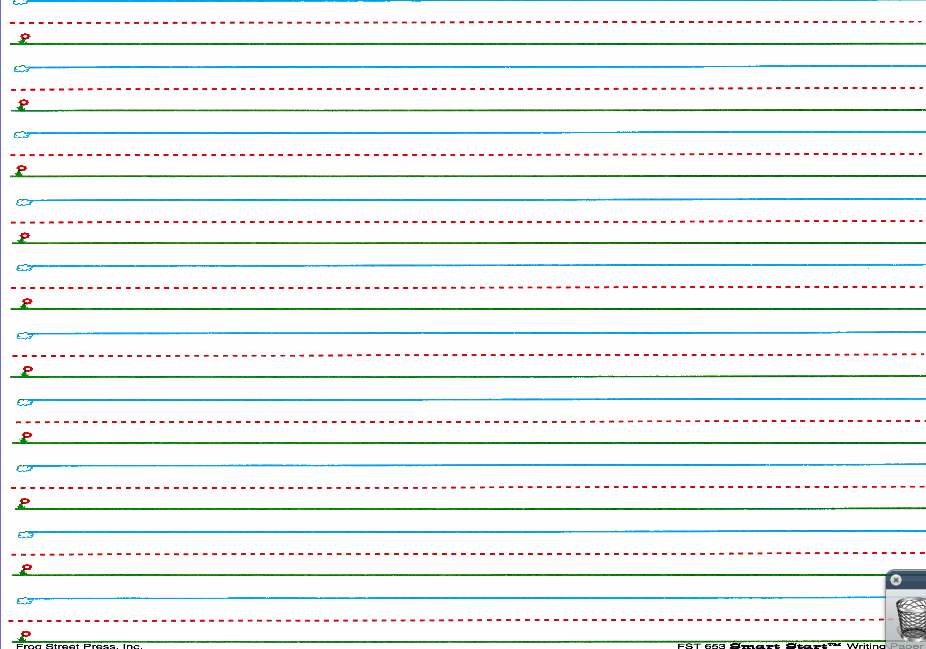 What from the story helped you know?